Panel KonusuPanel Başlığı:Panel Konusu (En fazla 750 kelime):Panelist Bildiri KonusuBildiri Başlığı:Bildirinin Ana Araştırma Sorusu: Bildirinin Temel Savı:Anahtar Kelimeler:Bildiri Özeti (En fazla 500 kelime):2.Panelist Bildiri KonusuBildiri Başlığı:Bildirinin Ana Araştırma Sorusu: Bildirinin Temel Savı:Anahtar Kelimeler:Bildiri Özeti (En fazla 500 kelime):3.Panelist Bildiri KonusuBildiri Başlığı:Bildirinin Ana Araştırma Sorusu: Bildirinin Temel Savı:Anahtar Kelimeler:Bildiri Özeti (En fazla 500 kelime):4.Panelist Bildiri KonusuBildiri Başlığı:Bildirinin Ana Araştırma Sorusu: Bildirinin Temel Savı:Anahtar Kelimeler:Bildiri Özeti (En fazla 500 kelime):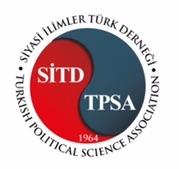 I.Ulusal Siyaset Bilimi Kongresi Panel Başvuru Formu Panel Başkanı Bağlı Olduğu Kurum ve Görevi :Cep Telefonu:Eposta:1. PanelistBağlı Olduğu Kurum ve Görevi :Cep Telefonu:Eposta:2.Panelist Bağlı Olduğu Kurum ve Görevi :Cep Telefonu:Eposta:3. Panelist Bağlı Olduğu Kurum ve Görevi :Cep Telefonu:Eposta:4. Panelist Bağlı Olduğu Kurum ve Görevi :Cep Telefonu:Eposta: